Estado de Santa Catarina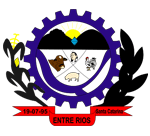 PREFEITURA MUNICIPAL DE ENTRE RIOSDecreto nº 058/2015De 05 de janeiro de 2015.DISPÕE SOBRE A TRANSPOSIÇÃO DE SERVIDOR INTEGRANTE DE CARREIRA DO SERVIDOR PÚBLICO MUNICIPAL.JOÃO MARIA ROQUE, Prefeito Municipal de Entre Rios, Estado de Santa Catarina, no uso das atribuições que lhe são conferidas por Lei, especialmente, nos termos do Art. 14, da Lei Complementar nº 19/2007;R E S O L V E:Art. 1º. Fica estabelecido o adicional correspondente a 1% (um por cento) na apresentação de Certificado de participação em curso de qualificação, consequentemente, estabelecido o Adicional, da servidora pública municipal, Rafaela Fronza, integrante da carreira dos Servidores Públicos Municipais, no cargo de Odontóloga, conforme o art. 14, parágrafo 5º, da Lei Complementar nº 19/2007.Art. 2º. Este Decreto entra em vigor na data de sua publicação.Gabinete do Prefeito Municipal de Entre Rios (SC), em 05 de janeiro de 2015.      JOÃO MARIA ROQUEPrefeito Municipal